Referral for adult patients with suspected Neurological Cancer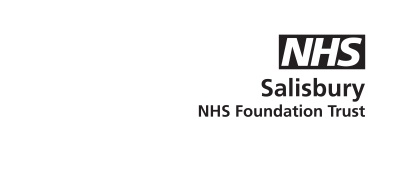 Patient Details:Referral Details:Communication needsShort clinical history and examination (including reasons for suspecting cancer):Information given to patient:Please fax to: Rapid Referral Office 01722 416126For Office use only:Hospital no.NHS no.SurnameForenamesPrevious surnameTitleSexDate of birthAddressPost CodeHome tel. no.AddressPost CodeWork tel. no.AddressPost CodeMobile no.Referring clinicianPreferred clinician (if applicable)GP Practice/ DepartmentNew referral? Re-referral?Date of referralDate last seenDate of consultationDates not availableSymptoms :Signs of progressive (over days or weeks) objective neurological deficitSigns of progressive (over days or weeks) objective neurological deficitNew onset seizures associated with progressive neurological signs(send to first seizure clinic if no neurological signs)New onset seizures associated with progressive neurological signs(send to first seizure clinic if no neurological signs)Progressive recent headache with Papilloedema or focal neurologyHistory of relevant cancer (Breast, lung, melanoma, renal, bone)Please ring Neurology team to discuss if patient is deteriorating quickly or they do not fit the criteria above.Please ring Neurology team to discuss if patient is deteriorating quickly or they do not fit the criteria above.Please ring Neurology team to discuss if patient is deteriorating quickly or they do not fit the criteria above.Date referral receivedInvestigations requiredDate of outpatient appointmentTime of appointment